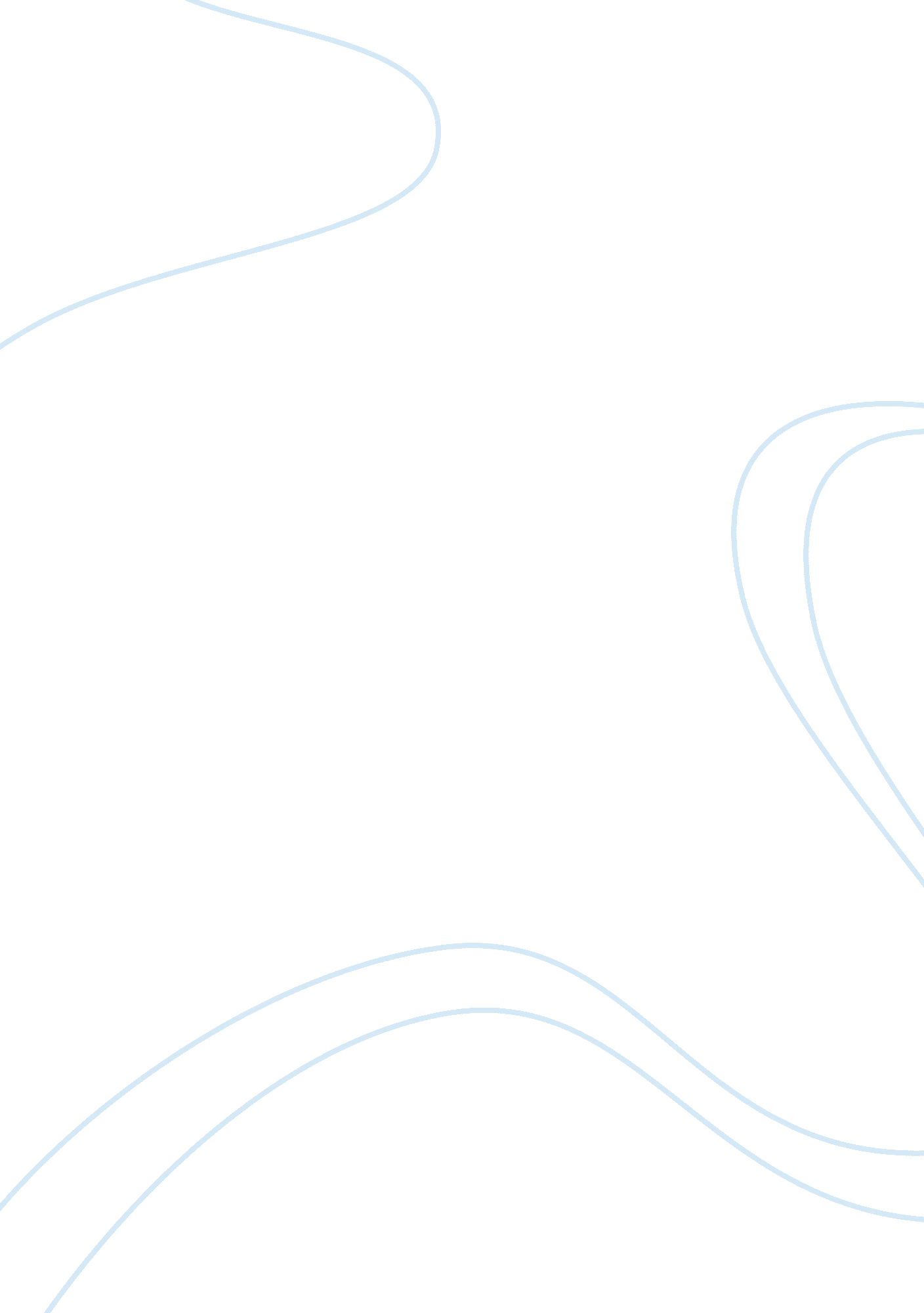 Saint to reveal his divine mission forLiterature, Russian Literature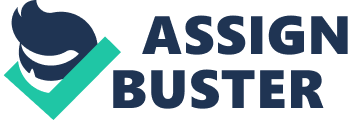 Saint Joan ofArc was born circa 1412 in Domremy, France. From an early age, Joan of Arc’smother imbued the love of Catholicism within her, later influencing her decisionto fight in the Hundred Years War. Joan of Arc is remembered because of her courage, bravery, and piety.            The HundredYears War began in 1337 and ended in 1453. It was fought between England andFrance over a dispute in territory. During the 116 years it lasted, the war wassplit up into three different eras; the Edwardian Era War, the Caroline War, and the Lancastrian War. Saint Joan of Arc lived and fought during the LancastrianWar era, helping bring France to victory at Normandy. Before entering the war, Saint Joan of Arc’s village unwillingly evacuated their homes, due to theimpending threat of British invasion. During this time period, women were consideredinferior to men. This inhibited many of the roles women were ‘ allowed’ to do.              Saint Joan of Arc faced several strugglesbefore earning the reputation she is remembered for today. When Joan was thirteenyears old, she began to hear God’s voice in her head. God had begun to revealhis divine mission for her, which was to rescue France from Britain and todeclare Charles VII as the lawful king. Many doubted her and even questionedher faithfulness to God. This was the first of many difficulties she would facein her life. Once she began her journey to bestow Prince Charles VII thethrone, she visited the Vaucouleurs for permission to ask Prince Charles VII tofight in the war. She was rejected at first, but she persisted. This attached manyfollowers who believed that Joan was the virgin in the local prophecy that wouldsave France. She then cut her hair and dressed like a man for eleven days asshe journeyed on to Chinon (where prince Charles VII’s castle was) with an escortof soldiers and a horse given to her by Robert de Baudricourt, after he hadseen the approval of the villagers. There she requested that he give her anarmy. At first Prince Charles VII refused. It wasn’t until Joan revealed apersonal prayer Charles prayed to God to help save France, that God haddivulged to her. 